Publicado en Madrid el 13/03/2019 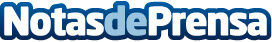 Cómo combatir las alergias según mediQuoLa conjuntivitis, el picor de nariz o la congestión nasal son los síntomas más frecuentes y comunes a todas las alergias primaverales. Las horas de mayor concentración de polen: a primera hora de la mañana (entre las 6 y las 10am) y las últimas de la tarde (entre las 19 y las 22h). Mantener bien hidratada la garganta, tomar miel o hacer lavados oculares con manzanilla pueden aliviar los síntomas, pero no está demostrado que ningún remedio casero sea eficaz para tratar la alergia primaveralDatos de contacto:RedacciónNota de prensa publicada en: https://www.notasdeprensa.es/como-combatir-las-alergias-segun-mediquo Categorias: Medicina Sociedad Infantil Ocio para niños http://www.notasdeprensa.es